            202…-Yılı içerisinde ………………….……İlçesinde 31 S ….……… Plakalı okul taşıtı aracımla öğrenci taşımacılığı yapmaktayım Aracım eskidiğinden dolayı plakamı yeni aldığım araca takmak istiyorum gereğinin yapılmasını arz ederim. ……../….../202..                             ADRES:                                                                                   Adı Soyadı:	T.C Kimlik No:	 Cep Telefonu:	           İmza:NOT: GÜZERGÂHININ SÜRESİ OLUPTA ARACINI YENİLEMEK İSTEYENLER İÇİN GEÇERLİDİR.S PLAKA ÖĞRENCİ SERVİSİ ARAÇ YENİLEMEDE İSTENEN BELGELERARAÇ SAHİBİNİNAraç Ruhsat (Fatura) ve Sigorta fotokopisiAraç Sahibinin Sabıka Kaydı (Adliye veya E-devlet üzerinden Resmi Kuruma verilmek üzere alınacaktır)Araç sahibi aracı kullanacaksa aşağıda sürücü için istenen evrakları hazırlamalıdır.	        SÜRÜCÜNÜN	Sabıka Kaydı (Adliye veya E-devlet üzerinden Resmi Kuruma verilmek üzere alınacaktır)         Ehliyet Sorgulama (Aracı Kullanıyorsa; Nüfus müdürlüklerinden veya E-devlet üzerinden barkotlu olarak alınacaktır)PSİKOTEKNİK belgesinin fotokopisi (E devlet üzerinden)SRC 1/2 Belgesinin Fotokopisi Şoförün Aile Hekiminden alınmış “ Şoför olmasında sakınca yoktur” sağlık raporu	            REHBERİNSabıka Kaydı (Adliye veya E-devlet üzerinden Resmi Kuruma verilmek üzere alınacaktır)Rehberin Aile Hekiminden alınmış “ Rehber olmasında sakınca yoktur” sağlık raporu			        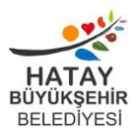 HATAY BÜYÜKŞEHİR BELEDİYESİ ULAŞIM DAİRESİ BAŞKANLIĞINA-S- PLAKA ARAÇ YENİLEME TALEBİ 